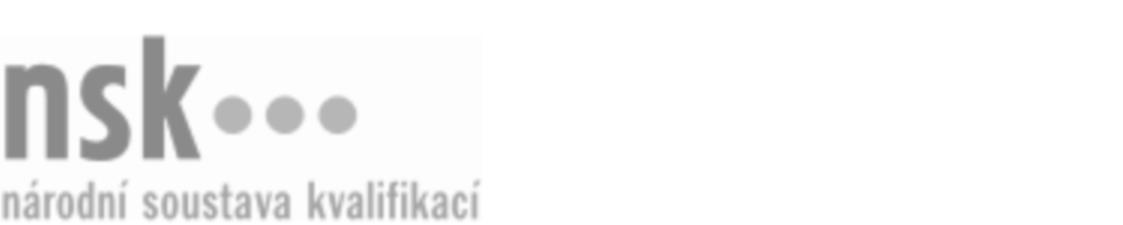 Další informaceDalší informaceDalší informaceDalší informaceDalší informaceDalší informaceChemický technik technolog / chemická technička technoložka (kód: 28-037-M) Chemický technik technolog / chemická technička technoložka (kód: 28-037-M) Chemický technik technolog / chemická technička technoložka (kód: 28-037-M) Chemický technik technolog / chemická technička technoložka (kód: 28-037-M) Chemický technik technolog / chemická technička technoložka (kód: 28-037-M) Chemický technik technolog / chemická technička technoložka (kód: 28-037-M) Chemický technik technolog / chemická technička technoložka (kód: 28-037-M) Autorizující orgán:Autorizující orgán:Ministerstvo průmyslu a obchoduMinisterstvo průmyslu a obchoduMinisterstvo průmyslu a obchoduMinisterstvo průmyslu a obchoduMinisterstvo průmyslu a obchoduMinisterstvo průmyslu a obchoduMinisterstvo průmyslu a obchoduMinisterstvo průmyslu a obchoduMinisterstvo průmyslu a obchoduMinisterstvo průmyslu a obchoduSkupina oborů:Skupina oborů:Technická chemie a chemie silikátů (kód: 28)Technická chemie a chemie silikátů (kód: 28)Technická chemie a chemie silikátů (kód: 28)Technická chemie a chemie silikátů (kód: 28)Technická chemie a chemie silikátů (kód: 28)Povolání:Povolání:Chemický technik technologChemický technik technologChemický technik technologChemický technik technologChemický technik technologChemický technik technologChemický technik technologChemický technik technologChemický technik technologChemický technik technologKvalifikační úroveň NSK - EQF:Kvalifikační úroveň NSK - EQF:44444Platnost standarduPlatnost standarduPlatnost standarduPlatnost standarduPlatnost standarduPlatnost standarduPlatnost standarduStandard je platný od: 21.10.2022Standard je platný od: 21.10.2022Standard je platný od: 21.10.2022Standard je platný od: 21.10.2022Standard je platný od: 21.10.2022Standard je platný od: 21.10.2022Standard je platný od: 21.10.2022Chemický technik technolog / chemická technička technoložka,  29.03.2024 16:43:16Chemický technik technolog / chemická technička technoložka,  29.03.2024 16:43:16Chemický technik technolog / chemická technička technoložka,  29.03.2024 16:43:16Chemický technik technolog / chemická technička technoložka,  29.03.2024 16:43:16Chemický technik technolog / chemická technička technoložka,  29.03.2024 16:43:16Strana 1 z 2Další informaceDalší informaceDalší informaceDalší informaceDalší informaceDalší informaceDalší informaceDalší informaceDalší informaceDalší informaceDalší informaceDalší informaceDalší informaceObory vzděláníObory vzděláníObory vzděláníObory vzděláníObory vzděláníObory vzděláníObory vzděláníK maturitní zkoušce z oboru vzdělání Aplikovaná chemie (kód: 28-44-M/01) lze být připuštěn po předložení osvědčení o získání některé z uvedených skupin profesních kvalifikací:K maturitní zkoušce z oboru vzdělání Aplikovaná chemie (kód: 28-44-M/01) lze být připuštěn po předložení osvědčení o získání některé z uvedených skupin profesních kvalifikací:K maturitní zkoušce z oboru vzdělání Aplikovaná chemie (kód: 28-44-M/01) lze být připuštěn po předložení osvědčení o získání některé z uvedených skupin profesních kvalifikací:K maturitní zkoušce z oboru vzdělání Aplikovaná chemie (kód: 28-44-M/01) lze být připuštěn po předložení osvědčení o získání některé z uvedených skupin profesních kvalifikací:K maturitní zkoušce z oboru vzdělání Aplikovaná chemie (kód: 28-44-M/01) lze být připuštěn po předložení osvědčení o získání některé z uvedených skupin profesních kvalifikací:K maturitní zkoušce z oboru vzdělání Aplikovaná chemie (kód: 28-44-M/01) lze být připuštěn po předložení osvědčení o získání některé z uvedených skupin profesních kvalifikací:K maturitní zkoušce z oboru vzdělání Aplikovaná chemie (kód: 28-44-M/01) lze být připuštěn po předložení osvědčení o získání některé z uvedených skupin profesních kvalifikací: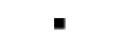 Chemický technik analytik / chemická technička analytička (kód: 28-034-M)Chemický technik analytik / chemická technička analytička (kód: 28-034-M)Chemický technik analytik / chemická technička analytička (kód: 28-034-M)Chemický technik analytik / chemická technička analytička (kód: 28-034-M)Chemický technik analytik / chemická technička analytička (kód: 28-034-M)Chemický technik analytik / chemická technička analytička (kód: 28-034-M)Chemický technik analytik / chemická technička analytička (kód: 28-034-M)Chemický technik analytik / chemická technička analytička (kód: 28-034-M)Chemický technik analytik / chemická technička analytička (kód: 28-034-M)Chemický technik analytik / chemická technička analytička (kód: 28-034-M)Chemický technik analytik / chemická technička analytička (kód: 28-034-M)Chemický technik analytik / chemická technička analytička (kód: 28-034-M)Chemický technik technolog / chemická technička technoložka (kód: 28-037-M)Chemický technik technolog / chemická technička technoložka (kód: 28-037-M)Chemický technik technolog / chemická technička technoložka (kód: 28-037-M)Chemický technik technolog / chemická technička technoložka (kód: 28-037-M)Chemický technik technolog / chemická technička technoložka (kód: 28-037-M)Chemický technik technolog / chemická technička technoložka (kód: 28-037-M)K maturitní zkoušce z oboru vzdělání Chemik operátor (kód: 28-42-L/01) lze být připuštěn po předložení osvědčení o získání některé z uvedených skupin profesních kvalifikací:K maturitní zkoušce z oboru vzdělání Chemik operátor (kód: 28-42-L/01) lze být připuštěn po předložení osvědčení o získání některé z uvedených skupin profesních kvalifikací:K maturitní zkoušce z oboru vzdělání Chemik operátor (kód: 28-42-L/01) lze být připuštěn po předložení osvědčení o získání některé z uvedených skupin profesních kvalifikací:K maturitní zkoušce z oboru vzdělání Chemik operátor (kód: 28-42-L/01) lze být připuštěn po předložení osvědčení o získání některé z uvedených skupin profesních kvalifikací:K maturitní zkoušce z oboru vzdělání Chemik operátor (kód: 28-42-L/01) lze být připuštěn po předložení osvědčení o získání některé z uvedených skupin profesních kvalifikací:K maturitní zkoušce z oboru vzdělání Chemik operátor (kód: 28-42-L/01) lze být připuštěn po předložení osvědčení o získání některé z uvedených skupin profesních kvalifikací:K maturitní zkoušce z oboru vzdělání Chemik operátor (kód: 28-42-L/01) lze být připuštěn po předložení osvědčení o získání některé z uvedených skupin profesních kvalifikací:Technolog/technoložka gumárenské výroby (kód: 28-062-M)Technolog/technoložka gumárenské výroby (kód: 28-062-M)Technolog/technoložka gumárenské výroby (kód: 28-062-M)Technolog/technoložka gumárenské výroby (kód: 28-062-M)Technolog/technoložka gumárenské výroby (kód: 28-062-M)Technolog/technoložka gumárenské výroby (kód: 28-062-M)Technolog/technoložka gumárenské výroby (kód: 28-062-M)Technolog/technoložka gumárenské výroby (kód: 28-062-M)Technolog/technoložka gumárenské výroby (kód: 28-062-M)Technolog/technoložka gumárenské výroby (kód: 28-062-M)Technolog/technoložka gumárenské výroby (kód: 28-062-M)Technolog/technoložka gumárenské výroby (kód: 28-062-M)Technolog/technoložka zpracování plastů (kód: 28-060-M)Technolog/technoložka zpracování plastů (kód: 28-060-M)Technolog/technoložka zpracování plastů (kód: 28-060-M)Technolog/technoložka zpracování plastů (kód: 28-060-M)Technolog/technoložka zpracování plastů (kód: 28-060-M)Technolog/technoložka zpracování plastů (kód: 28-060-M)Chemický technik analytik / chemická technička analytička (kód: 28-034-M)Chemický technik analytik / chemická technička analytička (kód: 28-034-M)Chemický technik analytik / chemická technička analytička (kód: 28-034-M)Chemický technik analytik / chemická technička analytička (kód: 28-034-M)Chemický technik analytik / chemická technička analytička (kód: 28-034-M)Chemický technik analytik / chemická technička analytička (kód: 28-034-M)Chemický technik analytik / chemická technička analytička (kód: 28-034-M)Chemický technik analytik / chemická technička analytička (kód: 28-034-M)Chemický technik analytik / chemická technička analytička (kód: 28-034-M)Chemický technik analytik / chemická technička analytička (kód: 28-034-M)Chemický technik analytik / chemická technička analytička (kód: 28-034-M)Chemický technik analytik / chemická technička analytička (kód: 28-034-M)Chemický technik technolog / chemická technička technoložka (kód: 28-037-M)Chemický technik technolog / chemická technička technoložka (kód: 28-037-M)Chemický technik technolog / chemická technička technoložka (kód: 28-037-M)Chemický technik technolog / chemická technička technoložka (kód: 28-037-M)Chemický technik technolog / chemická technička technoložka (kód: 28-037-M)Chemický technik technolog / chemická technička technoložka (kód: 28-037-M)Úplné profesní kvalifikaceÚplné profesní kvalifikaceÚplné profesní kvalifikaceÚplné profesní kvalifikaceÚplné profesní kvalifikaceÚplné profesní kvalifikaceÚplné profesní kvalifikaceÚplnou profesní kvalifikaci Chemický technik (kód: 28-99-M/11) lze prokázat předložením osvědčení o získání některé z uvedených skupin profesních kvalifikací:Úplnou profesní kvalifikaci Chemický technik (kód: 28-99-M/11) lze prokázat předložením osvědčení o získání některé z uvedených skupin profesních kvalifikací:Úplnou profesní kvalifikaci Chemický technik (kód: 28-99-M/11) lze prokázat předložením osvědčení o získání některé z uvedených skupin profesních kvalifikací:Úplnou profesní kvalifikaci Chemický technik (kód: 28-99-M/11) lze prokázat předložením osvědčení o získání některé z uvedených skupin profesních kvalifikací:Úplnou profesní kvalifikaci Chemický technik (kód: 28-99-M/11) lze prokázat předložením osvědčení o získání některé z uvedených skupin profesních kvalifikací:Úplnou profesní kvalifikaci Chemický technik (kód: 28-99-M/11) lze prokázat předložením osvědčení o získání některé z uvedených skupin profesních kvalifikací:Úplnou profesní kvalifikaci Chemický technik (kód: 28-99-M/11) lze prokázat předložením osvědčení o získání některé z uvedených skupin profesních kvalifikací:Chemický technik analytik / chemická technička analytička (kód: 28-034-M)Chemický technik analytik / chemická technička analytička (kód: 28-034-M)Chemický technik analytik / chemická technička analytička (kód: 28-034-M)Chemický technik analytik / chemická technička analytička (kód: 28-034-M)Chemický technik analytik / chemická technička analytička (kód: 28-034-M)Chemický technik analytik / chemická technička analytička (kód: 28-034-M)Chemický technik analytik / chemická technička analytička (kód: 28-034-M)Chemický technik analytik / chemická technička analytička (kód: 28-034-M)Chemický technik analytik / chemická technička analytička (kód: 28-034-M)Chemický technik analytik / chemická technička analytička (kód: 28-034-M)Chemický technik analytik / chemická technička analytička (kód: 28-034-M)Chemický technik analytik / chemická technička analytička (kód: 28-034-M)Chemický technik technolog / chemická technička technoložka (kód: 28-037-M)Chemický technik technolog / chemická technička technoložka (kód: 28-037-M)Chemický technik technolog / chemická technička technoložka (kód: 28-037-M)Chemický technik technolog / chemická technička technoložka (kód: 28-037-M)Chemický technik technolog / chemická technička technoložka (kód: 28-037-M)Chemický technik technolog / chemická technička technoložka (kód: 28-037-M)Chemický technik technolog / chemická technička technoložka,  29.03.2024 16:43:16Chemický technik technolog / chemická technička technoložka,  29.03.2024 16:43:16Chemický technik technolog / chemická technička technoložka,  29.03.2024 16:43:16Chemický technik technolog / chemická technička technoložka,  29.03.2024 16:43:16Chemický technik technolog / chemická technička technoložka,  29.03.2024 16:43:16Strana 2 z 2